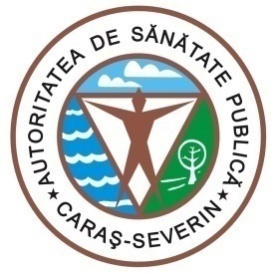 MINISTERUL  SĂNĂTĂȚIIDIRECȚIA DE SĂNĂTATE PUBLICĂ1700 Reşiţa, Str.Spitalului, Nr.36Tel. 0255/214091;  fax 0255/224691E-mail dspcs@asp-caras.roCod fiscal  : 3228152Cod poştal :  320076                                                                                      Nr. 6621 din 30.03.2021CĂTRE,INSTITUŢIA PREFECTULUISITUAȚIA CAZURILOR COVID 19 LA NIVELUL JUDEȚULUI CARAȘ-SEVERINPentru data de  30.03.2021 ora 08.30 vă comunicăm următoarele date:-persoane confirmate pozitiv  de la 01.03.2020 – 9436-persoane vindecate CARAŞ SEVERIN din 26.06.2020 -  2466( 1148 Reşiţa; 1166Caransebeş, 152 Oravita)- persoane vindecate TIMIŞ - 2-persoane vindecate Hunedoara - 2-persoane decedate –510– 478 CARAS SEVERIN , 23 TIMIS, 3 BIHOR ,2 MEHEDINTI,2 SIBIU,1 CLUJ,1 BRASOV.-persoane internate la data de 29.03.2021 CARAS-SEVERIN –  138 (56 Resita,10 ATI; 55 Caransebes, 7 ATI, 10 Oravita)Situatia anchetelor efectuate :- persoane izolate institutionalizata /conf. Legii.136/2020 – 138- persoane izolate la domiciliu - persoane cu test pozitiv + persoane carantinate la domiciliu -841                                                  - din care cu test pozitiv – 409- total persoane izolate confirmate pozitiv -547- persoane carantinate  la domiciliu conf. Legii.136/2020 – 618- numar persoane carantinate institutionalizate-5- numar decizii emise pentru persoanele aflate în izolare – 7286- numar decizii emise pentru persoanele aflate în carantina -10977- numar persoane testate cu teste rapide -229- persoane testate -16248- numar probe recoltate din  29.03.2021 ora 8.00 – 30.03.2021 ora 08.00 – 67Nota : Am introdus date pana in  data de 29.03.2021 ora 15.00, iar raportarea este intr-o continua dinamica, in functie de rezultatele testelor venite de la laboratoarele din toata tara.ȘEF DEPARTAMENTSUPRAVEGHERE ÎN SĂNĂTATE PUBLICĂMEDIC PRIMAR  EPIDEMIOLOGDr. BORCĂU MIRCEA